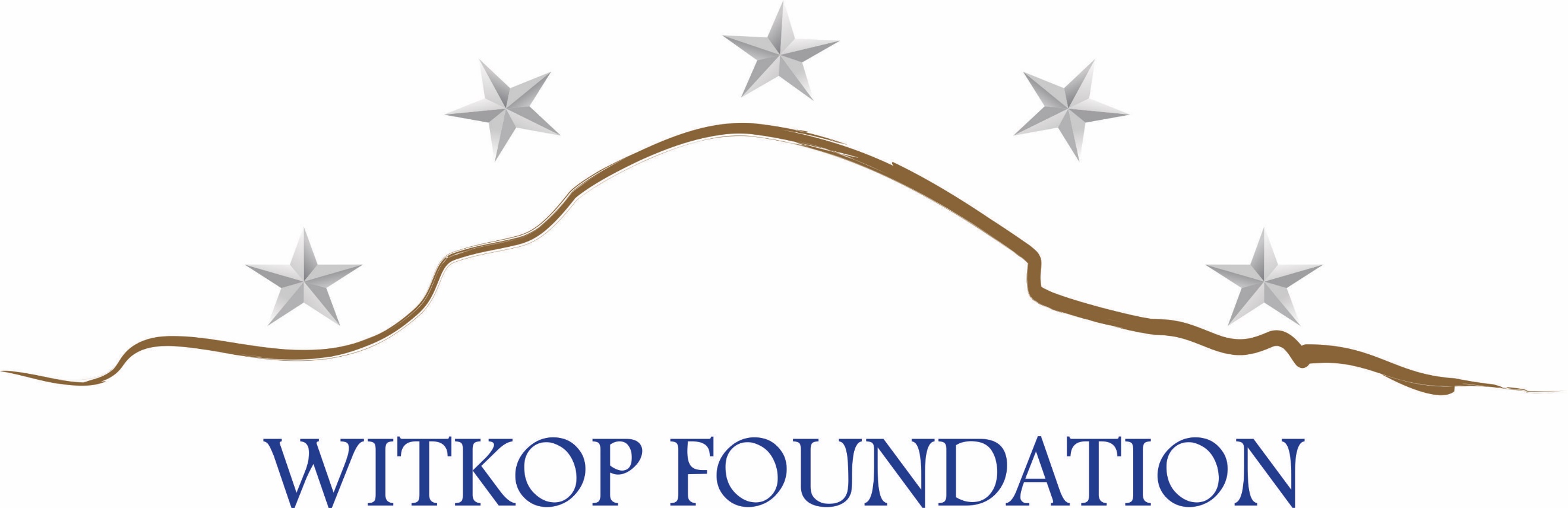 OPERATION PATRIOT HARVEST 2019 DOVE HUNTREGISTRATION FORM / SPONSORSHIP AGREEMENT	COMPANY NAME_______________________________________________________	ADDRESS: _____________________________________________________________	CITY/STATE: __________________________ PHONE: ________________________	CONTACT NAME:_______________________________________________________	SIGNATURE:___________________________________________________________IF YOU WOULD LIKE TO BE INVOICED FOR YOUR SPONSORSHIP, PLEASE CHECK HERE_____	SPONSORSHIP PACKAGES	Wing Commander (2 available)		$5,000	4+4 hunters (8 total guns)*	Squadron Commander (4 available)	$3,500	3+3 hunters (6total guns)*	Flight Commander (4 available)		$2,500	2+2 hunters (4total guns)*	Range Rider Cart 			$2,000	8 Cart sponsorships are available		Hospitality Tent	(2 available)		$1,500	Includes Dove Cook-off after hunt		Hay Bales Sponsors			$  500		40 Sponsorships availableIndividual sponsored hunter		$  250	You provide name of hunter	ADDITIONAL SPONSORSHIPS	Event T-Shirt (2 available) 		$1,000		Event Chair/Buckets      $1,000		Event Hats  (1 available)			$1,000		Event Water Bottles        $  500	Event Ammunition (Unlimited) 		$  500		Event Safety Glasses 	$   500		________________________________________________________________________________Make checks payable to:  Witkop Foundation, Inc.  Credit cards accepted:   VISA, MC, AMEX, DISCOVEROR:  Go to www.witkopfoundation.org and make a donation in the amount of your chosen sponsor level.Witkop Foundation is a 501(c)3 organization; FEIN 82-3454026Account number:_________________________________________________________________________Name on Card: __________________________________________________________________________Expiration Date: __________________ CVV:_________Signature__________________________________				* preferred shooting locations/shotgun shells/loaner shotguns/signage/recognition			